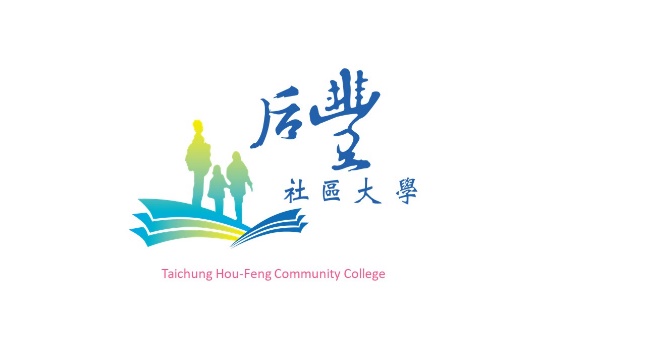 ________________社團申請書暨基本資料表社團名稱指導老師成立日期年　　月　　日社員人數人固定聚會時間使用教室聚會場地網頁/BLOG/FB社團社長電話副社長電話______組長電話______組長電話______組長電話______組長電話______組長電話社團成立宗旨社團營運方式社費每人　　　元/學期每人　　　元/學期每人　　　元/學期備註